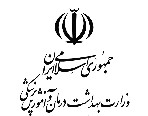  فرم درخواست راه اندازي نظام ثبت بیماري ها مرکز توسعه و هماهنگی تحقیقات معاونت تحقیقات و فناوريعنوان برنامه ثبت:  نام و نام خانوادگی درخواست کننده (درخواست کنندگان):  نام مرکز تحقیقاتی/ بیمارستان / گروه / سازمان درخواست کننده:  نام دانشگاه/ دانشکده:  نشانی پستی: تهران، شهرك قدس (غرب)، بین فلامک و زرافشان، ستاد مرکزي وزارت بهداشت، درمان و آموزش پزشکی، معاونت تحقیقات و فناوري، بلوك A، طبقه 15.  تلفن هاي تماس:   8836356080.    نشانی صفحه اینترنتی:  http://www.hbi.ir بخش اول: شناسنامه ثبت  عنـوان برنامه ثبت:  مسوول اصلی ثبت:                                                   سازمان/مرکزتحقیقاتی/بیمارستان/گروه:                                 دانشگاه/دانشکده:                                                     محیط کاري ثبت:                                               مدت زمان اجرا:             اسامی اعضاي کمیته راهبردي ثبت:  خلاصه ضرورت اجرا و اهداف کاربردي ثبت:  خلاصه ساختار و روش اجـراي ثبت:   بخش دوم: مشخصات مسوولین ثبتنام و نام خانوادگی مدیر اجرائی ثبت:   رتبه علمی:   محل خدمت:   نشانی محل خدمت:  تلفن محل خدمت:                                شماره تلفن همراه:                                 پست الکترونیک: ضروري است رزومه علمی مسوول اصلی ثبت به پیوست این فرم به معاونت تحقیقات و فناوري وزارت بهداشت درمان و آموزش پزشکی ارسال گردد. مشخصات سایر اعضاي کمیته راهبردي ثبت:    بخش سوم: مشخصات کامل ثبت- عنوان ثبت به فارسی:  - عنوان ثبت به انگلیسی:   - نوع ثبت:          بیماري یا عارضه                      مواجهه خاص	           خدمات بهداشتی درمانی	                  سایر پیامدهاي سلامت               توضیحات : .............................................................................................................................................................  گستره جغرافیایی ثبت:               ملی                             منطقه اي          نام منطقه/مناطق: ...................................................................................................                         	      بیمارستانی	           نام بیمارستان/بیمارستان ها:  ................................................................................  اهداف اصلی ثبت:  6	اهداف پژوهشی ثبت:  7- تعریف بیماري (یا رویداد بهداشتی) اصلی مورد ثبت (معیارهاي ورود و خروج): - جمعیت هدف ثبت: حجم نمونه: 10- منابع اطلاعاتی که داده هاي ثبت از آن ها جمع آوري می شود:  - روش بیماریابی: نحوه پیگیري بیماران: - بیان مسئله و ضرورت اجراي ثبت:  بررسی متون،  سابقه ثبت و نمونه ثبت هاي موفق در سایر کشورهاي دنیا:  روش اجراء ثبت، جمع آوري و تجزیه تحلیل و ارزیابی کیفیت اطلاعات: - مشخصات ابزار جمع آوري اطلاعات و نحوه جمع آوري آن:  ساختار مدیریتی ثبت: - فلوچارت ساختار مدیریتی ثبت: 19	درصورتیکه برنامه ثبت پیشنهادي در حال اجرا می باشد، اطلاعات زیر تکمیل گردد: سابقه برنامه ثبت:  تعداد بیماران ثبت شده تا کنون: تعداد گزارشات و مقالات به چاپ رسیده: دلائل نیاز به حمایت معاونت تحقیقات و فناوري: اصول محرمانگی، مالکیت و پروتکل انتشار داده ها: ملاحظات اخلاقی: مشکلات اجرایی در انجام ثبت و روش حل مشکلات: فهرست منابعی که در بررسی متون استفاده شده است:  جدول حداقل متغیرهاي ضروري ثبت:  نشانی پستی: تهران، شهرك قدس (غرب)، بین فلامک و زرافشان، ستاد مرکزي وزارت بهداشت، درمان و آموزش پزشکی، معاونت تحقیقات و فناوري، بلوك A، طبقه 15.  تلفن هاي تماس:   8836356080.     http://www.hbi.ir  :نشانی صفحه اینترنتیجدول زمانی مراحل اجرا و پیشرفت کار ثبت:  جمع کل:       	  	 ماه:نشانی پستی: تهران، شهرك قدس (غرب)، بین فلامک و زرافشان، ستاد مرکزي وزارت بهداشت، درمان و آموزش پزشکی، معاونت تحقیقات و فناوري، بلوك A، طبقه 15.  تلفن هاي تماس:   8836356080.    نشانی صفحه اینترنتی:  http://www.hbi.ir 	بخش چهارم:  اطلاعات مربوط به هز	 ینههاي ثبت  - هزینه کارمندي (پرسنلی) با ذکر مشخصات کامل و میزان اشتغال هر فرد و حق الزحمه آن ها :  نشانی پستی: تهران، شهرك قدس (غرب)، بین فلامک و زرافشان، ستاد مرکزي وزارت بهداشت، درمان و آموزش پزشکی، معاونت تحقیقات و فناوري، بلوك A، طبقه 15.  تلفن هاي تماس:   8836356080.    نشانی صفحه اینترنتی:  http://www.hbi.ir - هزینه آزمایش ها وخدمات تخصصی که توسط دانشگاه و یا دیگر موسسات صورت می گیرد:  فهرست وسایل و موادي که باید از اعتبار این طرح از داخل  یا خارج کشور خریداري شود:  - وسایل غیرمصرفی:  - موادمصرفی:  هزینه هاي دیگر  جمع هزینه هاي طرح :  30- منابع تأمین هزینه ها: مبلغی که از منابع دیگر کمک خواهد شد و نحوه مصرف آن :                                ………………………….ریال  باقیمانده هزینه هاي طرح که تامین آن از معاونت تحقیقات وزارت بهداشت درخواست می شود :                               ………………………….ریال  بخش پنجم: ضمائم  نمونه فرم ها و دستورالعمل هاي مورد استفاده در ثبت رزومه علمی مسوول اصلی ثبت فرم رضایت آگاهانه در برنامه ثبت فهرست گزارشات و مقالات به چاپ رسیده از منابع داد ههاي برنامه ثبت در حال اجرا تا کنون گواهی تأمین اعتبار توسط مرکز، دانشگاه و یا سایر نهادها و سازمان ها    آدرس و تلفن محل خدمتدانشگاه/دانشکده/ مرکز/گروه  اصلی محل خدمت تخصص/درجه علمی نام و نام خانوادگی ردیف1 2 3 4 5 6 7 8 9 10  مقیاس نحوه اندازه گیري تعریف علمی – عملی کیفی کیفی کمی کمی نوع متغیر نوع متغیر عنوان متغیر مقیاس نحوه اندازه گیري تعریف علمی – عملی عنوان متغیر1 2 3 4 5 6 7 8 9 10 زمان اجرا (ماه)  زمان اجرا (ماه)  زمان اجرا (ماه)  زمان اجرا (ماه)  نوع فعالیت    ...  11  10  9  8  7  6  5  4  3  2  1نوع فعالیت  ٭ ٭ ٭   1  2  3  4  5  6  7  8  9 جمع کلکل رقم حق الزحمه  براي یک نفر تعداد افراد رتبه علمی نام فرد یا افراد نوع فعالیت  1  2  3  4  5  6  7  8 جمع ( ریال ) هزینه براي هر دفعه آزمایشتعداد کل دفعات  آزمایش مرکز سرویس دهنده موضوع آزمایش یا خدمات تخصصی جمع هزینه هاي آزما یشها  جمع هزینه هاي آزما یشها  قیمت کل قیمت واحدتعداد  لازم شرکت فروشنده ایرانی شرکت سازنده کشورسازنده نام دستگاه قیمت کل قیمت واحدتعداد یا مقدار  لازمشرکت فروشنده  ایرانی شرکت سازنده کشورسازنده نام ماده                                                                         ریال  سایر موارد  ................................ ریال  هزینه مسافرت  ................................ ریال  هزینه پرسنلی  ................................ ریال  هزینه هاي دیگر  ................................ ریال  هزینه آزمایش ها و خدمات تخصصی  ...............................  ریال  ...............................  ریال  هزینه مواد و وسایل مصرفی  ...............................  ریال  جمع کل  ...............................  ریال  هزینه وسایل غیر مصرفی  ملاحظات  میزان مشارکت  نام موسسه یا سایر منابع تأمین مالی  ردیف    1  2  3  4  5